CV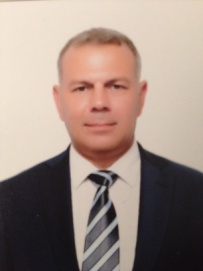 CV1. Name   Surname: Ersoy ÖNDERAddressTelephoneEmail: Girne American University- Girne/TRNC: 05338882324: ersonder@hotmail.com, ersoyonder@gau.edu.tr2. Date of Birth: 21/07/19663. Title4. Education History: DoctorDegreeSubjectUniversityYearBachelorsManagementTurkish Military Academy1984-1988BachelorsBusiness AdministrationAnadolu University1990-1994MastersBusiness Administration Department of Quantitative TechniquesMarmara University1999-2000MastersInternational RelationsBeykent University2006-2007PhDPolitical Science and International Relationsİstanbul University2008-20135. Academic Awards.    Doctorate6. Masters and PhD Dissertations (Theses).6.1 Master Theses.Girne American University Faculty of Political Sciences, Murad Taher Hasan, “As an International Challenge, The Analyze of Iraq Integration or Disentegration” (Theses approved.)Girne American University Faculty of Political Sciences, Abdullahi Boladale Najimudeen, “The Analyze of Saudi Arabia Intervention in Yemen Civil War” (Theses approved.)Girne American University Faculty of Political Sciences, Shallow Hasan, “Iran’s Foreign Policy in Syria” (Theses approved.)Girne Amerikan Üniversitesi Siyasal Bilimler Fakültesi, Charles Kingsley Nwadire, “The U.S war strategy on the ISIS”, (Theses not approved yet.)Girne American University Faculty of Political Sciences, Ulusoy Necip, “11 Eylül saldırılarından sonra Türkiye-ABD İlişkileri, After the attacks of 9/11, The relationship between Turkey and USA“ (Turkish theses not approved yet.)Girne American University Faculty of Political Sciences, Khalid Ahmed, “Regional Stability Effects of Independence Claims of the Kurdish Region in Northern Iraq in the Direction of Possible Reactions of Neighboring Countries“ (Theses approved.)6.2. PhD Theses.7. Publications.7.1 International journals and published articles.7.2 Conference Presentations at International Scientific meeting.         16-17 November 2018, IMASES (International Symposium on Multidisciplinary Academic Studies), Presidency of Session and Presentation of the Declaration “Which one is bigger? World or Five?”7.3 International book publications or participation in book chapters.        1. Book “Analysis of Iran's nuclear program and Turkey (Relations, Perspectives and Developments)”, IQ Published, 2013’        2. “Which one is bigger? World or Five?” IMASES (International Symposium on Multidisciplinary Academic Studies), Full Texts Paper Book, İstanbul 2018, Page 265-298.Articles published in journals.       Assessments After The Removal Of The Embargo On Iran, İstanbul Commerce University Social Sciences Journal, Year:16, Number:31, Spring 2017/1, Page:249-259 7.5 Participations in national published scientific meetings.       1. “The Perception of Turkey's Exclusive Economic Zone and Its Statute in the Eastern Mediterranean”, Presentation of the Declaration, Girne American University, 7 March 2018, at the printing stage.         2. Eighth International Relations Studies and Education in Side / Antalya on May 3-6, 2018 with the support of Kadir Has University, Sabancı University Istanbul Policy Center, Altınbaş University, Nişantaşı University and International Relations Congress, 'the Perception of Turkey's exclusive economic zone in the Mediterranean and eastern Mediterranean Status Analysis”, Presentation of the Declaration.         3. Mr. Karayalçın (Former Deputy Prime Minister and Ankara Metropolitan Mayor) and Girne American University at the meeting held with the participation of the dean, 'Recent Developments in the Eastern Mediterranean in the light of Turkey's Exclusive Economic Zone Perceptions of Conflict Areas and Suggested Solutions' Presentation of the Declaration, 5 November 2018, at the printing stage.7.6 Other Publications.        Living and Communication in Television Channels in TRNC (Turkish Republic of Northern Cyprus)10 April 2018, Kanal T, https://www.facebook.com/mustafa.hatipoglu.752/posts/1015643518178168322 May 2018, Kanal T, https://m.facebook.com/story.php?story_fbid=10156435181781683&id=70534168219 October 2018, Ada TV, https://www.youtube.com/watch?v=Tht2yTLwyuw&feature=youtu.be&fbclid=IwAR3d7bx6w-ozBzSf0V7szuFBFcTuGmMlkPGO3Y5JXPNc2rHAEbXfd9FzP50           Various opinions and evaluations published on the websites of İhlas News Agency and Cyprus Mail.http://www.iha.com.tr/haber-partilere-gore-milletvekili-dagilimi-nasil-belirlenecek-730177/http://www.kibrispostasi.com/c91-EGITIM/n254728-gau-siyasal-bilgiler-fakultesi-ogretim-uyesi-dr-onder-turkiyhttp://www.kibrispostasi.com/c91-EGITIM/n269942-gau-akademisyeni-onder-bm-guvenlik-konseyinin-yapisi-ile-ilgwww.kibrispostasi.com/mobile/gau-siyasal-bilimler-fakultesi-ogretim-uyesi-dr-ersoy-onder-?fbclid=IwAR2-0JOoUZWxEQRQKsJUnzs7K47sMLXZtUACt6Z3YEDrJn-YsrA4DuQzKKs8. Projects9. Administrative Duties.10. Memberships in Scientific OrganizationsMember of the Council on International Relations.11. Awards.12 Undergraduate and graduate level courses taught in the last two years.8 August 2018, Summer School, Honorary Lecturer event on “Analysis of Iran's nuclear program within the framework of conflicts in Middle Eastern societies.” Analysis of Iran's nuclear program and Turkey (Relations, Perspectives and Developments) evaluation of the issues in the book section.5. Academic Awards.    Doctorate6. Masters and PhD Dissertations (Theses).6.1 Master Theses.Girne American University Faculty of Political Sciences, Murad Taher Hasan, “As an International Challenge, The Analyze of Iraq Integration or Disentegration” (Theses approved.)Girne American University Faculty of Political Sciences, Abdullahi Boladale Najimudeen, “The Analyze of Saudi Arabia Intervention in Yemen Civil War” (Theses approved.)Girne American University Faculty of Political Sciences, Shallow Hasan, “Iran’s Foreign Policy in Syria” (Theses approved.)Girne Amerikan Üniversitesi Siyasal Bilimler Fakültesi, Charles Kingsley Nwadire, “The U.S war strategy on the ISIS”, (Theses not approved yet.)Girne American University Faculty of Political Sciences, Ulusoy Necip, “11 Eylül saldırılarından sonra Türkiye-ABD İlişkileri, After the attacks of 9/11, The relationship between Turkey and USA“ (Turkish theses not approved yet.)Girne American University Faculty of Political Sciences, Khalid Ahmed, “Regional Stability Effects of Independence Claims of the Kurdish Region in Northern Iraq in the Direction of Possible Reactions of Neighboring Countries“ (Theses approved.)6.2. PhD Theses.7. Publications.7.1 International journals and published articles.7.2 Conference Presentations at International Scientific meeting.         16-17 November 2018, IMASES (International Symposium on Multidisciplinary Academic Studies), Presidency of Session and Presentation of the Declaration “Which one is bigger? World or Five?”7.3 International book publications or participation in book chapters.        1. Book “Analysis of Iran's nuclear program and Turkey (Relations, Perspectives and Developments)”, IQ Published, 2013’        2. “Which one is bigger? World or Five?” IMASES (International Symposium on Multidisciplinary Academic Studies), Full Texts Paper Book, İstanbul 2018, Page 265-298.Articles published in journals.       Assessments After The Removal Of The Embargo On Iran, İstanbul Commerce University Social Sciences Journal, Year:16, Number:31, Spring 2017/1, Page:249-259 7.5 Participations in national published scientific meetings.       1. “The Perception of Turkey's Exclusive Economic Zone and Its Statute in the Eastern Mediterranean”, Presentation of the Declaration, Girne American University, 7 March 2018, at the printing stage.         2. Eighth International Relations Studies and Education in Side / Antalya on May 3-6, 2018 with the support of Kadir Has University, Sabancı University Istanbul Policy Center, Altınbaş University, Nişantaşı University and International Relations Congress, 'the Perception of Turkey's exclusive economic zone in the Mediterranean and eastern Mediterranean Status Analysis”, Presentation of the Declaration.         3. Mr. Karayalçın (Former Deputy Prime Minister and Ankara Metropolitan Mayor) and Girne American University at the meeting held with the participation of the dean, 'Recent Developments in the Eastern Mediterranean in the light of Turkey's Exclusive Economic Zone Perceptions of Conflict Areas and Suggested Solutions' Presentation of the Declaration, 5 November 2018, at the printing stage.7.6 Other Publications.        Living and Communication in Television Channels in TRNC (Turkish Republic of Northern Cyprus)10 April 2018, Kanal T, https://www.facebook.com/mustafa.hatipoglu.752/posts/1015643518178168322 May 2018, Kanal T, https://m.facebook.com/story.php?story_fbid=10156435181781683&id=70534168219 October 2018, Ada TV, https://www.youtube.com/watch?v=Tht2yTLwyuw&feature=youtu.be&fbclid=IwAR3d7bx6w-ozBzSf0V7szuFBFcTuGmMlkPGO3Y5JXPNc2rHAEbXfd9FzP50           Various opinions and evaluations published on the websites of İhlas News Agency and Cyprus Mail.http://www.iha.com.tr/haber-partilere-gore-milletvekili-dagilimi-nasil-belirlenecek-730177/http://www.kibrispostasi.com/c91-EGITIM/n254728-gau-siyasal-bilgiler-fakultesi-ogretim-uyesi-dr-onder-turkiyhttp://www.kibrispostasi.com/c91-EGITIM/n269942-gau-akademisyeni-onder-bm-guvenlik-konseyinin-yapisi-ile-ilgwww.kibrispostasi.com/mobile/gau-siyasal-bilimler-fakultesi-ogretim-uyesi-dr-ersoy-onder-?fbclid=IwAR2-0JOoUZWxEQRQKsJUnzs7K47sMLXZtUACt6Z3YEDrJn-YsrA4DuQzKKs8. Projects9. Administrative Duties.10. Memberships in Scientific OrganizationsMember of the Council on International Relations.11. Awards.12 Undergraduate and graduate level courses taught in the last two years.8 August 2018, Summer School, Honorary Lecturer event on “Analysis of Iran's nuclear program within the framework of conflicts in Middle Eastern societies.” Analysis of Iran's nuclear program and Turkey (Relations, Perspectives and Developments) evaluation of the issues in the book section.5. Academic Awards.    Doctorate6. Masters and PhD Dissertations (Theses).6.1 Master Theses.Girne American University Faculty of Political Sciences, Murad Taher Hasan, “As an International Challenge, The Analyze of Iraq Integration or Disentegration” (Theses approved.)Girne American University Faculty of Political Sciences, Abdullahi Boladale Najimudeen, “The Analyze of Saudi Arabia Intervention in Yemen Civil War” (Theses approved.)Girne American University Faculty of Political Sciences, Shallow Hasan, “Iran’s Foreign Policy in Syria” (Theses approved.)Girne Amerikan Üniversitesi Siyasal Bilimler Fakültesi, Charles Kingsley Nwadire, “The U.S war strategy on the ISIS”, (Theses not approved yet.)Girne American University Faculty of Political Sciences, Ulusoy Necip, “11 Eylül saldırılarından sonra Türkiye-ABD İlişkileri, After the attacks of 9/11, The relationship between Turkey and USA“ (Turkish theses not approved yet.)Girne American University Faculty of Political Sciences, Khalid Ahmed, “Regional Stability Effects of Independence Claims of the Kurdish Region in Northern Iraq in the Direction of Possible Reactions of Neighboring Countries“ (Theses approved.)6.2. PhD Theses.7. Publications.7.1 International journals and published articles.7.2 Conference Presentations at International Scientific meeting.         16-17 November 2018, IMASES (International Symposium on Multidisciplinary Academic Studies), Presidency of Session and Presentation of the Declaration “Which one is bigger? World or Five?”7.3 International book publications or participation in book chapters.        1. Book “Analysis of Iran's nuclear program and Turkey (Relations, Perspectives and Developments)”, IQ Published, 2013’        2. “Which one is bigger? World or Five?” IMASES (International Symposium on Multidisciplinary Academic Studies), Full Texts Paper Book, İstanbul 2018, Page 265-298.Articles published in journals.       Assessments After The Removal Of The Embargo On Iran, İstanbul Commerce University Social Sciences Journal, Year:16, Number:31, Spring 2017/1, Page:249-259 7.5 Participations in national published scientific meetings.       1. “The Perception of Turkey's Exclusive Economic Zone and Its Statute in the Eastern Mediterranean”, Presentation of the Declaration, Girne American University, 7 March 2018, at the printing stage.         2. Eighth International Relations Studies and Education in Side / Antalya on May 3-6, 2018 with the support of Kadir Has University, Sabancı University Istanbul Policy Center, Altınbaş University, Nişantaşı University and International Relations Congress, 'the Perception of Turkey's exclusive economic zone in the Mediterranean and eastern Mediterranean Status Analysis”, Presentation of the Declaration.         3. Mr. Karayalçın (Former Deputy Prime Minister and Ankara Metropolitan Mayor) and Girne American University at the meeting held with the participation of the dean, 'Recent Developments in the Eastern Mediterranean in the light of Turkey's Exclusive Economic Zone Perceptions of Conflict Areas and Suggested Solutions' Presentation of the Declaration, 5 November 2018, at the printing stage.7.6 Other Publications.        Living and Communication in Television Channels in TRNC (Turkish Republic of Northern Cyprus)10 April 2018, Kanal T, https://www.facebook.com/mustafa.hatipoglu.752/posts/1015643518178168322 May 2018, Kanal T, https://m.facebook.com/story.php?story_fbid=10156435181781683&id=70534168219 October 2018, Ada TV, https://www.youtube.com/watch?v=Tht2yTLwyuw&feature=youtu.be&fbclid=IwAR3d7bx6w-ozBzSf0V7szuFBFcTuGmMlkPGO3Y5JXPNc2rHAEbXfd9FzP50           Various opinions and evaluations published on the websites of İhlas News Agency and Cyprus Mail.http://www.iha.com.tr/haber-partilere-gore-milletvekili-dagilimi-nasil-belirlenecek-730177/http://www.kibrispostasi.com/c91-EGITIM/n254728-gau-siyasal-bilgiler-fakultesi-ogretim-uyesi-dr-onder-turkiyhttp://www.kibrispostasi.com/c91-EGITIM/n269942-gau-akademisyeni-onder-bm-guvenlik-konseyinin-yapisi-ile-ilgwww.kibrispostasi.com/mobile/gau-siyasal-bilimler-fakultesi-ogretim-uyesi-dr-ersoy-onder-?fbclid=IwAR2-0JOoUZWxEQRQKsJUnzs7K47sMLXZtUACt6Z3YEDrJn-YsrA4DuQzKKs8. Projects9. Administrative Duties.10. Memberships in Scientific OrganizationsMember of the Council on International Relations.11. Awards.12 Undergraduate and graduate level courses taught in the last two years.8 August 2018, Summer School, Honorary Lecturer event on “Analysis of Iran's nuclear program within the framework of conflicts in Middle Eastern societies.” Analysis of Iran's nuclear program and Turkey (Relations, Perspectives and Developments) evaluation of the issues in the book section.5. Academic Awards.    Doctorate6. Masters and PhD Dissertations (Theses).6.1 Master Theses.Girne American University Faculty of Political Sciences, Murad Taher Hasan, “As an International Challenge, The Analyze of Iraq Integration or Disentegration” (Theses approved.)Girne American University Faculty of Political Sciences, Abdullahi Boladale Najimudeen, “The Analyze of Saudi Arabia Intervention in Yemen Civil War” (Theses approved.)Girne American University Faculty of Political Sciences, Shallow Hasan, “Iran’s Foreign Policy in Syria” (Theses approved.)Girne Amerikan Üniversitesi Siyasal Bilimler Fakültesi, Charles Kingsley Nwadire, “The U.S war strategy on the ISIS”, (Theses not approved yet.)Girne American University Faculty of Political Sciences, Ulusoy Necip, “11 Eylül saldırılarından sonra Türkiye-ABD İlişkileri, After the attacks of 9/11, The relationship between Turkey and USA“ (Turkish theses not approved yet.)Girne American University Faculty of Political Sciences, Khalid Ahmed, “Regional Stability Effects of Independence Claims of the Kurdish Region in Northern Iraq in the Direction of Possible Reactions of Neighboring Countries“ (Theses approved.)6.2. PhD Theses.7. Publications.7.1 International journals and published articles.7.2 Conference Presentations at International Scientific meeting.         16-17 November 2018, IMASES (International Symposium on Multidisciplinary Academic Studies), Presidency of Session and Presentation of the Declaration “Which one is bigger? World or Five?”7.3 International book publications or participation in book chapters.        1. Book “Analysis of Iran's nuclear program and Turkey (Relations, Perspectives and Developments)”, IQ Published, 2013’        2. “Which one is bigger? World or Five?” IMASES (International Symposium on Multidisciplinary Academic Studies), Full Texts Paper Book, İstanbul 2018, Page 265-298.Articles published in journals.       Assessments After The Removal Of The Embargo On Iran, İstanbul Commerce University Social Sciences Journal, Year:16, Number:31, Spring 2017/1, Page:249-259 7.5 Participations in national published scientific meetings.       1. “The Perception of Turkey's Exclusive Economic Zone and Its Statute in the Eastern Mediterranean”, Presentation of the Declaration, Girne American University, 7 March 2018, at the printing stage.         2. Eighth International Relations Studies and Education in Side / Antalya on May 3-6, 2018 with the support of Kadir Has University, Sabancı University Istanbul Policy Center, Altınbaş University, Nişantaşı University and International Relations Congress, 'the Perception of Turkey's exclusive economic zone in the Mediterranean and eastern Mediterranean Status Analysis”, Presentation of the Declaration.         3. Mr. Karayalçın (Former Deputy Prime Minister and Ankara Metropolitan Mayor) and Girne American University at the meeting held with the participation of the dean, 'Recent Developments in the Eastern Mediterranean in the light of Turkey's Exclusive Economic Zone Perceptions of Conflict Areas and Suggested Solutions' Presentation of the Declaration, 5 November 2018, at the printing stage.7.6 Other Publications.        Living and Communication in Television Channels in TRNC (Turkish Republic of Northern Cyprus)10 April 2018, Kanal T, https://www.facebook.com/mustafa.hatipoglu.752/posts/1015643518178168322 May 2018, Kanal T, https://m.facebook.com/story.php?story_fbid=10156435181781683&id=70534168219 October 2018, Ada TV, https://www.youtube.com/watch?v=Tht2yTLwyuw&feature=youtu.be&fbclid=IwAR3d7bx6w-ozBzSf0V7szuFBFcTuGmMlkPGO3Y5JXPNc2rHAEbXfd9FzP50           Various opinions and evaluations published on the websites of İhlas News Agency and Cyprus Mail.http://www.iha.com.tr/haber-partilere-gore-milletvekili-dagilimi-nasil-belirlenecek-730177/http://www.kibrispostasi.com/c91-EGITIM/n254728-gau-siyasal-bilgiler-fakultesi-ogretim-uyesi-dr-onder-turkiyhttp://www.kibrispostasi.com/c91-EGITIM/n269942-gau-akademisyeni-onder-bm-guvenlik-konseyinin-yapisi-ile-ilgwww.kibrispostasi.com/mobile/gau-siyasal-bilimler-fakultesi-ogretim-uyesi-dr-ersoy-onder-?fbclid=IwAR2-0JOoUZWxEQRQKsJUnzs7K47sMLXZtUACt6Z3YEDrJn-YsrA4DuQzKKs8. Projects9. Administrative Duties.10. Memberships in Scientific OrganizationsMember of the Council on International Relations.11. Awards.12 Undergraduate and graduate level courses taught in the last two years.8 August 2018, Summer School, Honorary Lecturer event on “Analysis of Iran's nuclear program within the framework of conflicts in Middle Eastern societies.” Analysis of Iran's nuclear program and Turkey (Relations, Perspectives and Developments) evaluation of the issues in the book section.5. Academic Awards.    Doctorate6. Masters and PhD Dissertations (Theses).6.1 Master Theses.Girne American University Faculty of Political Sciences, Murad Taher Hasan, “As an International Challenge, The Analyze of Iraq Integration or Disentegration” (Theses approved.)Girne American University Faculty of Political Sciences, Abdullahi Boladale Najimudeen, “The Analyze of Saudi Arabia Intervention in Yemen Civil War” (Theses approved.)Girne American University Faculty of Political Sciences, Shallow Hasan, “Iran’s Foreign Policy in Syria” (Theses approved.)Girne Amerikan Üniversitesi Siyasal Bilimler Fakültesi, Charles Kingsley Nwadire, “The U.S war strategy on the ISIS”, (Theses not approved yet.)Girne American University Faculty of Political Sciences, Ulusoy Necip, “11 Eylül saldırılarından sonra Türkiye-ABD İlişkileri, After the attacks of 9/11, The relationship between Turkey and USA“ (Turkish theses not approved yet.)Girne American University Faculty of Political Sciences, Khalid Ahmed, “Regional Stability Effects of Independence Claims of the Kurdish Region in Northern Iraq in the Direction of Possible Reactions of Neighboring Countries“ (Theses approved.)6.2. PhD Theses.7. Publications.7.1 International journals and published articles.7.2 Conference Presentations at International Scientific meeting.         16-17 November 2018, IMASES (International Symposium on Multidisciplinary Academic Studies), Presidency of Session and Presentation of the Declaration “Which one is bigger? World or Five?”7.3 International book publications or participation in book chapters.        1. Book “Analysis of Iran's nuclear program and Turkey (Relations, Perspectives and Developments)”, IQ Published, 2013’        2. “Which one is bigger? World or Five?” IMASES (International Symposium on Multidisciplinary Academic Studies), Full Texts Paper Book, İstanbul 2018, Page 265-298.Articles published in journals.       Assessments After The Removal Of The Embargo On Iran, İstanbul Commerce University Social Sciences Journal, Year:16, Number:31, Spring 2017/1, Page:249-259 7.5 Participations in national published scientific meetings.       1. “The Perception of Turkey's Exclusive Economic Zone and Its Statute in the Eastern Mediterranean”, Presentation of the Declaration, Girne American University, 7 March 2018, at the printing stage.         2. Eighth International Relations Studies and Education in Side / Antalya on May 3-6, 2018 with the support of Kadir Has University, Sabancı University Istanbul Policy Center, Altınbaş University, Nişantaşı University and International Relations Congress, 'the Perception of Turkey's exclusive economic zone in the Mediterranean and eastern Mediterranean Status Analysis”, Presentation of the Declaration.         3. Mr. Karayalçın (Former Deputy Prime Minister and Ankara Metropolitan Mayor) and Girne American University at the meeting held with the participation of the dean, 'Recent Developments in the Eastern Mediterranean in the light of Turkey's Exclusive Economic Zone Perceptions of Conflict Areas and Suggested Solutions' Presentation of the Declaration, 5 November 2018, at the printing stage.7.6 Other Publications.        Living and Communication in Television Channels in TRNC (Turkish Republic of Northern Cyprus)10 April 2018, Kanal T, https://www.facebook.com/mustafa.hatipoglu.752/posts/1015643518178168322 May 2018, Kanal T, https://m.facebook.com/story.php?story_fbid=10156435181781683&id=70534168219 October 2018, Ada TV, https://www.youtube.com/watch?v=Tht2yTLwyuw&feature=youtu.be&fbclid=IwAR3d7bx6w-ozBzSf0V7szuFBFcTuGmMlkPGO3Y5JXPNc2rHAEbXfd9FzP50           Various opinions and evaluations published on the websites of İhlas News Agency and Cyprus Mail.http://www.iha.com.tr/haber-partilere-gore-milletvekili-dagilimi-nasil-belirlenecek-730177/http://www.kibrispostasi.com/c91-EGITIM/n254728-gau-siyasal-bilgiler-fakultesi-ogretim-uyesi-dr-onder-turkiyhttp://www.kibrispostasi.com/c91-EGITIM/n269942-gau-akademisyeni-onder-bm-guvenlik-konseyinin-yapisi-ile-ilgwww.kibrispostasi.com/mobile/gau-siyasal-bilimler-fakultesi-ogretim-uyesi-dr-ersoy-onder-?fbclid=IwAR2-0JOoUZWxEQRQKsJUnzs7K47sMLXZtUACt6Z3YEDrJn-YsrA4DuQzKKs8. Projects9. Administrative Duties.10. Memberships in Scientific OrganizationsMember of the Council on International Relations.11. Awards.12 Undergraduate and graduate level courses taught in the last two years.8 August 2018, Summer School, Honorary Lecturer event on “Analysis of Iran's nuclear program within the framework of conflicts in Middle Eastern societies.” Analysis of Iran's nuclear program and Turkey (Relations, Perspectives and Developments) evaluation of the issues in the book section.5. Academic Awards.    Doctorate6. Masters and PhD Dissertations (Theses).6.1 Master Theses.Girne American University Faculty of Political Sciences, Murad Taher Hasan, “As an International Challenge, The Analyze of Iraq Integration or Disentegration” (Theses approved.)Girne American University Faculty of Political Sciences, Abdullahi Boladale Najimudeen, “The Analyze of Saudi Arabia Intervention in Yemen Civil War” (Theses approved.)Girne American University Faculty of Political Sciences, Shallow Hasan, “Iran’s Foreign Policy in Syria” (Theses approved.)Girne Amerikan Üniversitesi Siyasal Bilimler Fakültesi, Charles Kingsley Nwadire, “The U.S war strategy on the ISIS”, (Theses not approved yet.)Girne American University Faculty of Political Sciences, Ulusoy Necip, “11 Eylül saldırılarından sonra Türkiye-ABD İlişkileri, After the attacks of 9/11, The relationship between Turkey and USA“ (Turkish theses not approved yet.)Girne American University Faculty of Political Sciences, Khalid Ahmed, “Regional Stability Effects of Independence Claims of the Kurdish Region in Northern Iraq in the Direction of Possible Reactions of Neighboring Countries“ (Theses approved.)6.2. PhD Theses.7. Publications.7.1 International journals and published articles.7.2 Conference Presentations at International Scientific meeting.         16-17 November 2018, IMASES (International Symposium on Multidisciplinary Academic Studies), Presidency of Session and Presentation of the Declaration “Which one is bigger? World or Five?”7.3 International book publications or participation in book chapters.        1. Book “Analysis of Iran's nuclear program and Turkey (Relations, Perspectives and Developments)”, IQ Published, 2013’        2. “Which one is bigger? World or Five?” IMASES (International Symposium on Multidisciplinary Academic Studies), Full Texts Paper Book, İstanbul 2018, Page 265-298.Articles published in journals.       Assessments After The Removal Of The Embargo On Iran, İstanbul Commerce University Social Sciences Journal, Year:16, Number:31, Spring 2017/1, Page:249-259 7.5 Participations in national published scientific meetings.       1. “The Perception of Turkey's Exclusive Economic Zone and Its Statute in the Eastern Mediterranean”, Presentation of the Declaration, Girne American University, 7 March 2018, at the printing stage.         2. Eighth International Relations Studies and Education in Side / Antalya on May 3-6, 2018 with the support of Kadir Has University, Sabancı University Istanbul Policy Center, Altınbaş University, Nişantaşı University and International Relations Congress, 'the Perception of Turkey's exclusive economic zone in the Mediterranean and eastern Mediterranean Status Analysis”, Presentation of the Declaration.         3. Mr. Karayalçın (Former Deputy Prime Minister and Ankara Metropolitan Mayor) and Girne American University at the meeting held with the participation of the dean, 'Recent Developments in the Eastern Mediterranean in the light of Turkey's Exclusive Economic Zone Perceptions of Conflict Areas and Suggested Solutions' Presentation of the Declaration, 5 November 2018, at the printing stage.7.6 Other Publications.        Living and Communication in Television Channels in TRNC (Turkish Republic of Northern Cyprus)10 April 2018, Kanal T, https://www.facebook.com/mustafa.hatipoglu.752/posts/1015643518178168322 May 2018, Kanal T, https://m.facebook.com/story.php?story_fbid=10156435181781683&id=70534168219 October 2018, Ada TV, https://www.youtube.com/watch?v=Tht2yTLwyuw&feature=youtu.be&fbclid=IwAR3d7bx6w-ozBzSf0V7szuFBFcTuGmMlkPGO3Y5JXPNc2rHAEbXfd9FzP50           Various opinions and evaluations published on the websites of İhlas News Agency and Cyprus Mail.http://www.iha.com.tr/haber-partilere-gore-milletvekili-dagilimi-nasil-belirlenecek-730177/http://www.kibrispostasi.com/c91-EGITIM/n254728-gau-siyasal-bilgiler-fakultesi-ogretim-uyesi-dr-onder-turkiyhttp://www.kibrispostasi.com/c91-EGITIM/n269942-gau-akademisyeni-onder-bm-guvenlik-konseyinin-yapisi-ile-ilgwww.kibrispostasi.com/mobile/gau-siyasal-bilimler-fakultesi-ogretim-uyesi-dr-ersoy-onder-?fbclid=IwAR2-0JOoUZWxEQRQKsJUnzs7K47sMLXZtUACt6Z3YEDrJn-YsrA4DuQzKKs8. Projects9. Administrative Duties.10. Memberships in Scientific OrganizationsMember of the Council on International Relations.11. Awards.12 Undergraduate and graduate level courses taught in the last two years.8 August 2018, Summer School, Honorary Lecturer event on “Analysis of Iran's nuclear program within the framework of conflicts in Middle Eastern societies.” Analysis of Iran's nuclear program and Turkey (Relations, Perspectives and Developments) evaluation of the issues in the book section.5. Academic Awards.    Doctorate6. Masters and PhD Dissertations (Theses).6.1 Master Theses.Girne American University Faculty of Political Sciences, Murad Taher Hasan, “As an International Challenge, The Analyze of Iraq Integration or Disentegration” (Theses approved.)Girne American University Faculty of Political Sciences, Abdullahi Boladale Najimudeen, “The Analyze of Saudi Arabia Intervention in Yemen Civil War” (Theses approved.)Girne American University Faculty of Political Sciences, Shallow Hasan, “Iran’s Foreign Policy in Syria” (Theses approved.)Girne Amerikan Üniversitesi Siyasal Bilimler Fakültesi, Charles Kingsley Nwadire, “The U.S war strategy on the ISIS”, (Theses not approved yet.)Girne American University Faculty of Political Sciences, Ulusoy Necip, “11 Eylül saldırılarından sonra Türkiye-ABD İlişkileri, After the attacks of 9/11, The relationship between Turkey and USA“ (Turkish theses not approved yet.)Girne American University Faculty of Political Sciences, Khalid Ahmed, “Regional Stability Effects of Independence Claims of the Kurdish Region in Northern Iraq in the Direction of Possible Reactions of Neighboring Countries“ (Theses approved.)6.2. PhD Theses.7. Publications.7.1 International journals and published articles.7.2 Conference Presentations at International Scientific meeting.         16-17 November 2018, IMASES (International Symposium on Multidisciplinary Academic Studies), Presidency of Session and Presentation of the Declaration “Which one is bigger? World or Five?”7.3 International book publications or participation in book chapters.        1. Book “Analysis of Iran's nuclear program and Turkey (Relations, Perspectives and Developments)”, IQ Published, 2013’        2. “Which one is bigger? World or Five?” IMASES (International Symposium on Multidisciplinary Academic Studies), Full Texts Paper Book, İstanbul 2018, Page 265-298.Articles published in journals.       Assessments After The Removal Of The Embargo On Iran, İstanbul Commerce University Social Sciences Journal, Year:16, Number:31, Spring 2017/1, Page:249-259 7.5 Participations in national published scientific meetings.       1. “The Perception of Turkey's Exclusive Economic Zone and Its Statute in the Eastern Mediterranean”, Presentation of the Declaration, Girne American University, 7 March 2018, at the printing stage.         2. Eighth International Relations Studies and Education in Side / Antalya on May 3-6, 2018 with the support of Kadir Has University, Sabancı University Istanbul Policy Center, Altınbaş University, Nişantaşı University and International Relations Congress, 'the Perception of Turkey's exclusive economic zone in the Mediterranean and eastern Mediterranean Status Analysis”, Presentation of the Declaration.         3. Mr. Karayalçın (Former Deputy Prime Minister and Ankara Metropolitan Mayor) and Girne American University at the meeting held with the participation of the dean, 'Recent Developments in the Eastern Mediterranean in the light of Turkey's Exclusive Economic Zone Perceptions of Conflict Areas and Suggested Solutions' Presentation of the Declaration, 5 November 2018, at the printing stage.7.6 Other Publications.        Living and Communication in Television Channels in TRNC (Turkish Republic of Northern Cyprus)10 April 2018, Kanal T, https://www.facebook.com/mustafa.hatipoglu.752/posts/1015643518178168322 May 2018, Kanal T, https://m.facebook.com/story.php?story_fbid=10156435181781683&id=70534168219 October 2018, Ada TV, https://www.youtube.com/watch?v=Tht2yTLwyuw&feature=youtu.be&fbclid=IwAR3d7bx6w-ozBzSf0V7szuFBFcTuGmMlkPGO3Y5JXPNc2rHAEbXfd9FzP50           Various opinions and evaluations published on the websites of İhlas News Agency and Cyprus Mail.http://www.iha.com.tr/haber-partilere-gore-milletvekili-dagilimi-nasil-belirlenecek-730177/http://www.kibrispostasi.com/c91-EGITIM/n254728-gau-siyasal-bilgiler-fakultesi-ogretim-uyesi-dr-onder-turkiyhttp://www.kibrispostasi.com/c91-EGITIM/n269942-gau-akademisyeni-onder-bm-guvenlik-konseyinin-yapisi-ile-ilgwww.kibrispostasi.com/mobile/gau-siyasal-bilimler-fakultesi-ogretim-uyesi-dr-ersoy-onder-?fbclid=IwAR2-0JOoUZWxEQRQKsJUnzs7K47sMLXZtUACt6Z3YEDrJn-YsrA4DuQzKKs8. Projects9. Administrative Duties.10. Memberships in Scientific OrganizationsMember of the Council on International Relations.11. Awards.12 Undergraduate and graduate level courses taught in the last two years.8 August 2018, Summer School, Honorary Lecturer event on “Analysis of Iran's nuclear program within the framework of conflicts in Middle Eastern societies.” Analysis of Iran's nuclear program and Turkey (Relations, Perspectives and Developments) evaluation of the issues in the book section.